ΠΑΡΑΡΤΗΜΑ VIII – Υπόδειγμα Οικονομικής Προσφοράς“ΕΝΤΥΠΟ Α” – ΤΙΜΟΛΟΓΙΟΥ ΠΡΟΣΦΟΡΑΣΣημείωση: Γενικοί όροι Τιμολογίου Προσφοράς1.	Όλες οι προμήθειες, εγκαταστάσεις και λοιπές υπηρεσίες που προσφέρονται με το παρόν τιμολόγιο υπερκαλύπτουν σε όλα τους τα σημεία, τις απαιτήσεις των τευχών δημοπράτησης.Με τα ακόλουθα άρθρα του τιμολογίου προσφοράς καλύπτονται πλήρως όλες οι δαπάνες για την εκτέλεση του συνόλου των προμηθειών, εργασιών και υπηρεσιών που προδιαγράφονται στα συμβατικά τεύχη του Διαγωνισμού και της προσφοράς του Διαγωνιζόμενου Προμηθευτή. Τυχόν δαπάνες, προμήθειες, εργασίες ή υπηρεσίες που δεν αναφέρονται ρητά, αυτές θεωρούνται ότι έχουν περιληφθεί ανοιγμένες στα υπόλοιπα άρθρα του τιμολογίου-προσφοράς και έτσι με τα άρθρα του τιμολογίου-προσφοράς αυτού καλύπτεται το σύνολο των προμηθειών, εργασιών, υπηρεσιών, δαπανών ως ενιαίο σύνολο/ σύστημα που απαιτούνται με βάση τα τεύχη δημοπράτησης και την προσφορά του Διαγωνιζόμενου Προμηθευτή.Δεν επιτρέπεται η υπέρβαση του προϋπολογισμού για κάθε προσφερόμενο είδος.Α1.	ΤΟΠΙΚΟΙ ΣΤΑΘΜΟΙ ΥΔΡΕΥΣΗΣ (ΤΣΔ), (ΤΣΕΡΠ) και (ΤΣΕΠ) ΓΙΑ ΤΟ ΣΥΝΟΛΟ ΤΩΝ ΥΛΙΚΩΝ ΚΑΙ ΤΩΝ ΕΡΓΑΣΙΩΝΓΕΝΙΚΟ ΣΥΝΟΛΟ ΠΡΟΣΦΟΡΑΣ(Αριθμητικά) :        ………………………………………………………€.  (πλέον ΦΠΑ)(Ολογράφως)  :   ............................................................................................................. €.  (πλέον ΦΠΑ)Ο Προσφέρων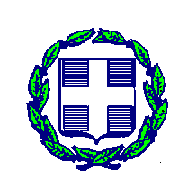 ΕΛΛΗΝΙΚΗ ΔΗΜΟΚΡΑΤΙΑΠΕΡΙΦΕΡΕΙΑ ΒΟΡΕΙΟΥ ΑΙΓΑΙΟΥΝΟΜΟΣ ΛΕΣΒΟΥΤΙΤΛΟΣ: “ΠΡΟΜΗΘΕΙΑ ΚΑΙ ΕΓΚΑΤΑΣΤΑΣΗ ΕΞΥΠΝΟΥ ΔΙΚΤΥΟΥ ΥΔΡΕΥΣΗΣ ΔΕΥΑ ΛΕΣΒΟΥ”Κωδικός MIS 5001713ΔΕΥΑ ΛΕΣΒΟΥΕλ. Βενιζέλου 13 – 17,Τ.Κ. 811 00 – ΜυτιλήνηΤηλ.: 2251044444Φαξ: 2251040121Email:     protokolo@deyamyt.gr ΤΙΤΛΟΣ: “ΠΡΟΜΗΘΕΙΑ ΚΑΙ ΕΓΚΑΤΑΣΤΑΣΗ ΕΞΥΠΝΟΥ ΔΙΚΤΥΟΥ ΥΔΡΕΥΣΗΣ ΔΕΥΑ ΛΕΣΒΟΥ”Κωδικός MIS 5001713Α/ΑΚΩΔΙΚΟΣΚΩΔΙΚΟΣΚΟΣΤΟΣ (€)(Αριθμητικά)ΚΟΣΤΟΣ (€)(Ολογράφως)ΚΟΣΤΟΣ (€)(Ολογράφως)11ΤΣΔ_01ΓΙΑ ΤΟ ΣΥΝΟΛΟ ΥΛΙΚΩΝ ΚΑΙ ΕΡΓΑΣΙΩΝΤΣΔ_01ΓΙΑ ΤΟ ΣΥΝΟΛΟ ΥΛΙΚΩΝ ΚΑΙ ΕΡΓΑΣΙΩΝΟλογράφως:Ολογράφως:22ΤΣΔ_02ΓΙΑ ΤΟ ΣΥΝΟΛΟ ΥΛΙΚΩΝ ΚΑΙ ΕΡΓΑΣΙΩΝΤΣΔ_02ΓΙΑ ΤΟ ΣΥΝΟΛΟ ΥΛΙΚΩΝ ΚΑΙ ΕΡΓΑΣΙΩΝΟλογράφως:Ολογράφως:33ΤΣΔ_03ΓΙΑ ΤΟ ΣΥΝΟΛΟ ΥΛΙΚΩΝ ΚΑΙ ΕΡΓΑΣΙΩΝΤΣΔ_03ΓΙΑ ΤΟ ΣΥΝΟΛΟ ΥΛΙΚΩΝ ΚΑΙ ΕΡΓΑΣΙΩΝΟλογράφως:Ολογράφως:44ΤΣΔ_04ΓΙΑ ΤΟ ΣΥΝΟΛΟ ΥΛΙΚΩΝ ΚΑΙ ΕΡΓΑΣΙΩΝΤΣΔ_04ΓΙΑ ΤΟ ΣΥΝΟΛΟ ΥΛΙΚΩΝ ΚΑΙ ΕΡΓΑΣΙΩΝΟλογράφως:Ολογράφως:55ΤΣΔ_05ΓΙΑ ΤΟ ΣΥΝΟΛΟ ΥΛΙΚΩΝ ΚΑΙ ΕΡΓΑΣΙΩΝΤΣΔ_05ΓΙΑ ΤΟ ΣΥΝΟΛΟ ΥΛΙΚΩΝ ΚΑΙ ΕΡΓΑΣΙΩΝΟλογράφως:Ολογράφως:66ΤΣΔ_06 ΓΙΑ ΤΟ ΣΥΝΟΛΟ ΥΛΙΚΩΝ ΚΑΙ ΕΡΓΑΣΙΩΝΤΣΔ_06 ΓΙΑ ΤΟ ΣΥΝΟΛΟ ΥΛΙΚΩΝ ΚΑΙ ΕΡΓΑΣΙΩΝΟλογράφως:Ολογράφως:77ΤΣΔ_07ΓΙΑ ΤΟ ΣΥΝΟΛΟ ΥΛΙΚΩΝ ΚΑΙ ΕΡΓΑΣΙΩΝΤΣΔ_07ΓΙΑ ΤΟ ΣΥΝΟΛΟ ΥΛΙΚΩΝ ΚΑΙ ΕΡΓΑΣΙΩΝΟλογράφως:Ολογράφως:8ΤΣΔ_08ΓΙΑ ΤΟ ΣΥΝΟΛΟ ΥΛΙΚΩΝ ΚΑΙ ΕΡΓΑΣΙΩΝΤΣΔ_08ΓΙΑ ΤΟ ΣΥΝΟΛΟ ΥΛΙΚΩΝ ΚΑΙ ΕΡΓΑΣΙΩΝΟλογράφως:Ολογράφως:9ΤΣΔ_09ΓΙΑ ΤΟ ΣΥΝΟΛΟ ΥΛΙΚΩΝ ΚΑΙ ΕΡΓΑΣΙΩΝΤΣΔ_09ΓΙΑ ΤΟ ΣΥΝΟΛΟ ΥΛΙΚΩΝ ΚΑΙ ΕΡΓΑΣΙΩΝΟλογράφως:Ολογράφως:10ΤΣΔ_10ΓΙΑ ΤΟ ΣΥΝΟΛΟ ΥΛΙΚΩΝ ΚΑΙ ΕΡΓΑΣΙΩΝΤΣΔ_10ΓΙΑ ΤΟ ΣΥΝΟΛΟ ΥΛΙΚΩΝ ΚΑΙ ΕΡΓΑΣΙΩΝΟλογράφως:Ολογράφως:11ΤΣEΡΠ_01ΓΙΑ ΤΟ ΣΥΝΟΛΟ ΥΛΙΚΩΝ ΚΑΙ ΕΡΓΑΣΙΩΝΤΣEΡΠ_01ΓΙΑ ΤΟ ΣΥΝΟΛΟ ΥΛΙΚΩΝ ΚΑΙ ΕΡΓΑΣΙΩΝΟλογράφως:Ολογράφως:12ΤΣEΡΠ_02ΓΙΑ ΤΟ ΣΥΝΟΛΟ ΥΛΙΚΩΝ ΚΑΙ ΕΡΓΑΣΙΩΝΤΣEΡΠ_02ΓΙΑ ΤΟ ΣΥΝΟΛΟ ΥΛΙΚΩΝ ΚΑΙ ΕΡΓΑΣΙΩΝΟλογράφως:Ολογράφως:13ΤΣEΡΠ_03ΓΙΑ ΤΟ ΣΥΝΟΛΟ ΥΛΙΚΩΝ ΚΑΙ ΕΡΓΑΣΙΩΝΤΣEΡΠ_03ΓΙΑ ΤΟ ΣΥΝΟΛΟ ΥΛΙΚΩΝ ΚΑΙ ΕΡΓΑΣΙΩΝΟλογράφως:Ολογράφως:14ΤΣEΡΠ_04ΓΙΑ ΤΟ ΣΥΝΟΛΟ ΥΛΙΚΩΝ ΚΑΙ ΕΡΓΑΣΙΩΝΤΣEΡΠ_04ΓΙΑ ΤΟ ΣΥΝΟΛΟ ΥΛΙΚΩΝ ΚΑΙ ΕΡΓΑΣΙΩΝΟλογράφως:Ολογράφως:15ΤΣEΡΠ_05ΓΙΑ ΤΟ ΣΥΝΟΛΟ ΥΛΙΚΩΝ ΚΑΙ ΕΡΓΑΣΙΩΝΤΣEΡΠ_05ΓΙΑ ΤΟ ΣΥΝΟΛΟ ΥΛΙΚΩΝ ΚΑΙ ΕΡΓΑΣΙΩΝΟλογράφως:Ολογράφως:16ΤΣEΡΠ_06ΓΙΑ ΤΟ ΣΥΝΟΛΟ ΥΛΙΚΩΝ ΚΑΙ ΕΡΓΑΣΙΩΝΤΣEΡΠ_06ΓΙΑ ΤΟ ΣΥΝΟΛΟ ΥΛΙΚΩΝ ΚΑΙ ΕΡΓΑΣΙΩΝΟλογράφως:Ολογράφως:17ΤΣEΡΠ_07ΓΙΑ ΤΟ ΣΥΝΟΛΟ ΥΛΙΚΩΝ ΚΑΙ ΕΡΓΑΣΙΩΝΤΣEΡΠ_07ΓΙΑ ΤΟ ΣΥΝΟΛΟ ΥΛΙΚΩΝ ΚΑΙ ΕΡΓΑΣΙΩΝΟλογράφως:Ολογράφως:18ΤΣΔ_Π_04ΑΓΙΑ ΤΟ ΣΥΝΟΛΟ ΥΛΙΚΩΝ ΚΑΙ ΕΡΓΑΣΙΩΝΤΣΔ_Π_04ΑΓΙΑ ΤΟ ΣΥΝΟΛΟ ΥΛΙΚΩΝ ΚΑΙ ΕΡΓΑΣΙΩΝΟλογράφως:Ολογράφως:19ΤΣΔ_Π_04ΒΓΙΑ ΤΟ ΣΥΝΟΛΟ ΥΛΙΚΩΝ ΚΑΙ ΕΡΓΑΣΙΩΝΤΣΔ_Π_04ΒΓΙΑ ΤΟ ΣΥΝΟΛΟ ΥΛΙΚΩΝ ΚΑΙ ΕΡΓΑΣΙΩΝΟλογράφως:Ολογράφως:20ΤΣΔ_Π_05ΑΓΙΑ ΤΟ ΣΥΝΟΛΟ ΥΛΙΚΩΝ ΚΑΙ ΕΡΓΑΣΙΩΝΤΣΔ_Π_05ΑΓΙΑ ΤΟ ΣΥΝΟΛΟ ΥΛΙΚΩΝ ΚΑΙ ΕΡΓΑΣΙΩΝΟλογράφως:Ολογράφως:21ΤΣΔ_Π_05ΒΓΙΑ ΤΟ ΣΥΝΟΛΟ ΥΛΙΚΩΝ ΚΑΙ ΕΡΓΑΣΙΩΝΤΣΔ_Π_05ΒΓΙΑ ΤΟ ΣΥΝΟΛΟ ΥΛΙΚΩΝ ΚΑΙ ΕΡΓΑΣΙΩΝΟλογράφως:Ολογράφως:22ΤΣΔ_Π_07ΑΓΙΑ ΤΟ ΣΥΝΟΛΟ ΥΛΙΚΩΝ ΚΑΙ ΕΡΓΑΣΙΩΝΤΣΔ_Π_07ΑΓΙΑ ΤΟ ΣΥΝΟΛΟ ΥΛΙΚΩΝ ΚΑΙ ΕΡΓΑΣΙΩΝΟλογράφως:Ολογράφως:23ΤΣΔ_Π_07ΒΓΙΑ ΤΟ ΣΥΝΟΛΟ ΥΛΙΚΩΝ ΚΑΙ ΕΡΓΑΣΙΩΝΤΣΔ_Π_07ΒΓΙΑ ΤΟ ΣΥΝΟΛΟ ΥΛΙΚΩΝ ΚΑΙ ΕΡΓΑΣΙΩΝΟλογράφως:Ολογράφως:24ΤΣΔ_Π_08ΑΓΙΑ ΤΟ ΣΥΝΟΛΟ ΥΛΙΚΩΝ ΚΑΙ ΕΡΓΑΣΙΩΝΤΣΔ_Π_08ΑΓΙΑ ΤΟ ΣΥΝΟΛΟ ΥΛΙΚΩΝ ΚΑΙ ΕΡΓΑΣΙΩΝΟλογράφως:Ολογράφως:25ΤΣΔ_Π_8ΒΓΙΑ ΤΟ ΣΥΝΟΛΟ ΥΛΙΚΩΝ ΚΑΙ ΕΡΓΑΣΙΩΝΤΣΔ_Π_8ΒΓΙΑ ΤΟ ΣΥΝΟΛΟ ΥΛΙΚΩΝ ΚΑΙ ΕΡΓΑΣΙΩΝΟλογράφως:Ολογράφως:26ΤΣΔ_Π_9ΑΓΙΑ ΤΟ ΣΥΝΟΛΟ ΥΛΙΚΩΝ ΚΑΙ ΕΡΓΑΣΙΩΝΤΣΔ_Π_9ΑΓΙΑ ΤΟ ΣΥΝΟΛΟ ΥΛΙΚΩΝ ΚΑΙ ΕΡΓΑΣΙΩΝΟλογράφως:Ολογράφως:27ΤΣΔ_Π_9ΒΓΙΑ ΤΟ ΣΥΝΟΛΟ ΥΛΙΚΩΝ ΚΑΙ ΕΡΓΑΣΙΩΝΤΣΔ_Π_9ΒΓΙΑ ΤΟ ΣΥΝΟΛΟ ΥΛΙΚΩΝ ΚΑΙ ΕΡΓΑΣΙΩΝΟλογράφως:Ολογράφως:28ΤΣΕΠ_01ΑΓΙΑ ΤΟ ΣΥΝΟΛΟ ΥΛΙΚΩΝ ΚΑΙ ΕΡΓΑΣΙΩΝΤΣΕΠ_01ΑΓΙΑ ΤΟ ΣΥΝΟΛΟ ΥΛΙΚΩΝ ΚΑΙ ΕΡΓΑΣΙΩΝΟλογράφως:Ολογράφως:29ΤΣΕΠ_01ΒΓΙΑ ΤΟ ΣΥΝΟΛΟ ΥΛΙΚΩΝ ΚΑΙ ΕΡΓΑΣΙΩΝΤΣΕΠ_01ΒΓΙΑ ΤΟ ΣΥΝΟΛΟ ΥΛΙΚΩΝ ΚΑΙ ΕΡΓΑΣΙΩΝΟλογράφως:Ολογράφως:30ΤΣΕΠ_02ΑΓΙΑ ΤΟ ΣΥΝΟΛΟ ΥΛΙΚΩΝ ΚΑΙ ΕΡΓΑΣΙΩΝΤΣΕΠ_02ΑΓΙΑ ΤΟ ΣΥΝΟΛΟ ΥΛΙΚΩΝ ΚΑΙ ΕΡΓΑΣΙΩΝΟλογράφως:Ολογράφως:31ΤΣΕΠ_02ΒΓΙΑ ΤΟ ΣΥΝΟΛΟ ΥΛΙΚΩΝ ΚΑΙ ΕΡΓΑΣΙΩΝΤΣΕΠ_02ΒΓΙΑ ΤΟ ΣΥΝΟΛΟ ΥΛΙΚΩΝ ΚΑΙ ΕΡΓΑΣΙΩΝΟλογράφως:Ολογράφως:32ΤΣΕΠ_03ΑΓΙΑ ΤΟ ΣΥΝΟΛΟ ΥΛΙΚΩΝ ΚΑΙ ΕΡΓΑΣΙΩΝΤΣΕΠ_03ΑΓΙΑ ΤΟ ΣΥΝΟΛΟ ΥΛΙΚΩΝ ΚΑΙ ΕΡΓΑΣΙΩΝΟλογράφως:Ολογράφως:33ΤΣΕΠ_03ΒΓΙΑ ΤΟ ΣΥΝΟΛΟ ΥΛΙΚΩΝ ΚΑΙ ΕΡΓΑΣΙΩΝΤΣΕΠ_03ΒΓΙΑ ΤΟ ΣΥΝΟΛΟ ΥΛΙΚΩΝ ΚΑΙ ΕΡΓΑΣΙΩΝΟλογράφως:Ολογράφως:34ΤΣΕΠ_04ΑΓΙΑ ΤΟ ΣΥΝΟΛΟ ΥΛΙΚΩΝ ΚΑΙ ΕΡΓΑΣΙΩΝΤΣΕΠ_04ΑΓΙΑ ΤΟ ΣΥΝΟΛΟ ΥΛΙΚΩΝ ΚΑΙ ΕΡΓΑΣΙΩΝΟλογράφως:Ολογράφως:35ΤΣΕΠ_04ΒΓΙΑ ΤΟ ΣΥΝΟΛΟ ΥΛΙΚΩΝ ΚΑΙ ΕΡΓΑΣΙΩΝΤΣΕΠ_04ΒΓΙΑ ΤΟ ΣΥΝΟΛΟ ΥΛΙΚΩΝ ΚΑΙ ΕΡΓΑΣΙΩΝΟλογράφως:Ολογράφως:36ΤΣΕΠ_05ΑΓΙΑ ΤΟ ΣΥΝΟΛΟ ΥΛΙΚΩΝ ΚΑΙ ΕΡΓΑΣΙΩΝΤΣΕΠ_05ΑΓΙΑ ΤΟ ΣΥΝΟΛΟ ΥΛΙΚΩΝ ΚΑΙ ΕΡΓΑΣΙΩΝΟλογράφως:Ολογράφως:37ΤΣΕΠ_05ΒΓΙΑ ΤΟ ΣΥΝΟΛΟ ΥΛΙΚΩΝ ΚΑΙ ΕΡΓΑΣΙΩΝΤΣΕΠ_05ΒΓΙΑ ΤΟ ΣΥΝΟΛΟ ΥΛΙΚΩΝ ΚΑΙ ΕΡΓΑΣΙΩΝΟλογράφως:Ολογράφως:38ΤΣΕΠ_06ΑΓΙΑ ΤΟ ΣΥΝΟΛΟ ΥΛΙΚΩΝ ΚΑΙ ΕΡΓΑΣΙΩΝΤΣΕΠ_06ΑΓΙΑ ΤΟ ΣΥΝΟΛΟ ΥΛΙΚΩΝ ΚΑΙ ΕΡΓΑΣΙΩΝΟλογράφως:Ολογράφως:39ΤΣΕΠ_06ΒΓΙΑ ΤΟ ΣΥΝΟΛΟ ΥΛΙΚΩΝ ΚΑΙ ΕΡΓΑΣΙΩΝΤΣΕΠ_06ΒΓΙΑ ΤΟ ΣΥΝΟΛΟ ΥΛΙΚΩΝ ΚΑΙ ΕΡΓΑΣΙΩΝΟλογράφως:Ολογράφως:40ΤΣΕΠ_07ΑΓΙΑ ΤΟ ΣΥΝΟΛΟ ΥΛΙΚΩΝ ΚΑΙ ΕΡΓΑΣΙΩΝΤΣΕΠ_07ΑΓΙΑ ΤΟ ΣΥΝΟΛΟ ΥΛΙΚΩΝ ΚΑΙ ΕΡΓΑΣΙΩΝΟλογράφως:Ολογράφως:41ΤΣΕΠ_07ΒΓΙΑ ΤΟ ΣΥΝΟΛΟ ΥΛΙΚΩΝ ΚΑΙ ΕΡΓΑΣΙΩΝΤΣΕΠ_07ΒΓΙΑ ΤΟ ΣΥΝΟΛΟ ΥΛΙΚΩΝ ΚΑΙ ΕΡΓΑΣΙΩΝΟλογράφως:Ολογράφως:42ΤΣΕΠ_ΠΟΛΗΣΓΙΑ ΤΟ ΣΥΝΟΛΟ ΥΛΙΚΩΝ ΚΑΙ ΕΡΓΑΣΙΩΝΤΣΕΠ_ΠΟΛΗΣΓΙΑ ΤΟ ΣΥΝΟΛΟ ΥΛΙΚΩΝ ΚΑΙ ΕΡΓΑΣΙΩΝΟλογράφως:Ολογράφως:43ΠΡΟΜΗΘΕΙΑ ΚΑΙ ΤΟΠΟΘΕΤΗΣΗ ΝΕΟΥ ΕΞΟΠΛΙΣΜΟΥ ΓΙΑ ΤΟ ΣΥΝΟΛΟ ΥΛΙΚΩΝ ΚΑΙ ΕΡΓΑΣΙΩΝΠΡΟΜΗΘΕΙΑ ΚΑΙ ΤΟΠΟΘΕΤΗΣΗ ΝΕΟΥ ΕΞΟΠΛΙΣΜΟΥ ΓΙΑ ΤΟ ΣΥΝΟΛΟ ΥΛΙΚΩΝ ΚΑΙ ΕΡΓΑΣΙΩΝΟλογράφως:Ολογράφως:4949ΣΥΣΤΗΜΑ ΕΠΙΚΟΙΝΩΝΙΩΝ ΔΙΑΧΕΙΡΙΣΗΣ ΜΕΤΡΗΤΙΚΟΥ ΕΞΟΠΛΙΣΜΟΥ ΕΣΩΤΕΡΙΚΟΥ ΔΙΚΤΥΟΥ ΥΔΡΕΥΣΗΣ (Σ.Ε.Δ.Ε.Δ.Υ.)ΓΙΑ ΤΟ ΣΥΝΟΛΟ ΥΛΙΚΩΝ ΚΑΙ ΕΡΓΑΣΙΩΝΟλογράφως:4545ΣΤΑΘΜΟΙ ΕΛΕΓΧΟΥ (ΚΣΕ), (ΦΣΕ)ΓΙΑ ΤΟ ΣΥΝΟΛΟ ΥΛΙΚΩΝ ΚΑΙ ΕΡΓΑΣΙΩΝΟλογράφως:4646ΕΙΔΙΚΑ ΛΟΓΙΣΜΙΚΑ ΠΑΡΑΚΟΛΟΥΘΗΣΗΣ ΛΕΙΤΟΥΡΓΙΑΣ, ΑΠΕΙΚΟΝΙΣΗΣ, ΔΙΑΧΕΙΡΙΣΗΣ ΚΑΙ ΑΠΟΔΟΣΗΣ ΔΙΚΤΥΟΥΓΙΑ ΤΟ ΣΥΝΟΛΟ ΥΛΙΚΩΝ ΚΑΙ ΕΡΓΑΣΙΩΝΟλογράφως:4747ΦΟΡΗΤΟΣ ΕΞΟΠΛΙΣΜΟΣ ΕΝΤΟΠΙΣΜΟΥ ΑΦΑΝΩΝ ΔΙΑΡΡΟΩΝΓΙΑ ΤΟ ΣΥΝΟΛΟ ΥΛΙΚΩΝ ΚΑΙ ΕΡΓΑΣΙΩΝΟλογράφως:4848ΓΕΝΙΚΕΣ ΥΠΗΡΕΣΙΕΣ – ΕΡΓΑΣΙΕΣ (ΕΚΠΑΙΔΕΥΣΗ ΠΡΟΣΩΠΙΚΟΥ, ΤΕΚΜΗΡΙΩΣΗ 12ΜΗΝΗ ΔΟΚΙΜΑΣΤΙΚΗ ΛΕΙΤΟΥΡΓΙΑ ΤΟΥ ΣΥΝΟΛΙΚΟΥ  ΣΥΣΤΗΜΑΤΟΣ)Ολογράφως:ΓΕΝΙΚΟ ΣΥΝΟΛΟΟλογράφως:Ολογράφως:Ολογράφως:ΦΠΑ (17%)Ολογράφως:Ολογράφως:Ολογράφως:ΓΕΝΙΚΟ ΣΥΝΟΛΟ ΜΕ ΦΠΑ (17%)Ολογράφως:Ολογράφως:Ολογράφως: